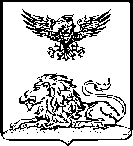 КОРОЧАНСКАЯ ТЕРРИТОРИАЛЬНАЯ ИЗБИРАТЕЛЬНАЯ КОМИССИЯ П О С Т А Н О В Л Е Н И Ег. КорочаО назначении членом участковой избирательной комиссии избирательного участка № 669 муниципального района «Корочанский район» с правом решающего голоса Москаленко Елену Николаевну На основании пункта 10 статьи 24, пункта 5 статьи 27 ФЗ-67 от 12 июня 2002 года «Об основных гарантиях избирательных прав и права на участие в референдуме граждан Российской Федерации»,  части 8 статьи 30, части 5 статьи 31 Избирательного кодекса Белгородской области, руководствуясь постановлением  Центральной избирательной комиссии Российской Федерации от 5 декабря 2012 года  № 152/1137- 6  «О порядке формирования резерва составов участковых комиссий и назначения нового члена участковой комиссии из резерва составов участковых комиссий», рассмотрев кандидатуры, зачисленные в резерв состава участковой избирательной комиссии № 669 Корочанская территориальная избирательная комиссия  постановляет: 1. Назначить из резерва составов участковых комиссий, членом участковой избирательной комиссии избирательного участка №669 муниципального района «Корочанский район» с правом решающего голоса  Москаленко Елену Николаевну, 03.11.1963 года рождения, предложенную для назначения в состав комиссии собранием избирателей по месту жительства.2. Направить настоящее постановление в участковую избирательную комиссию № 669 муниципального района «Корочанский район».3. Направить настоящее постановление в Избирательную комиссию Белгородской области для размещения на странице территориальной избирательной комиссии на официальном сайте Избирательной комиссии Белгородской области в информационно-телекоммуникационной сети «Интернет».4. Направить настоящее постановление для размещения на официальном сайте администрации муниципального района «Корочанский район» на странице Корочанской территориальной избирательной комиссии. 5. Контроль за выполнением настоящего постановления возложить на секретаря Корочанской территориальной избирательной комиссии Н.С. Цоцорину.23 августа 2023 года№ 30/184-1            ПредседательКорочанской территориальной                избирательной комиссииИ.И.  Масленникова               СекретарьКорочанской территориальной             избирательной комиссииН.С. Цоцорина